4Реакции выражаются схемами: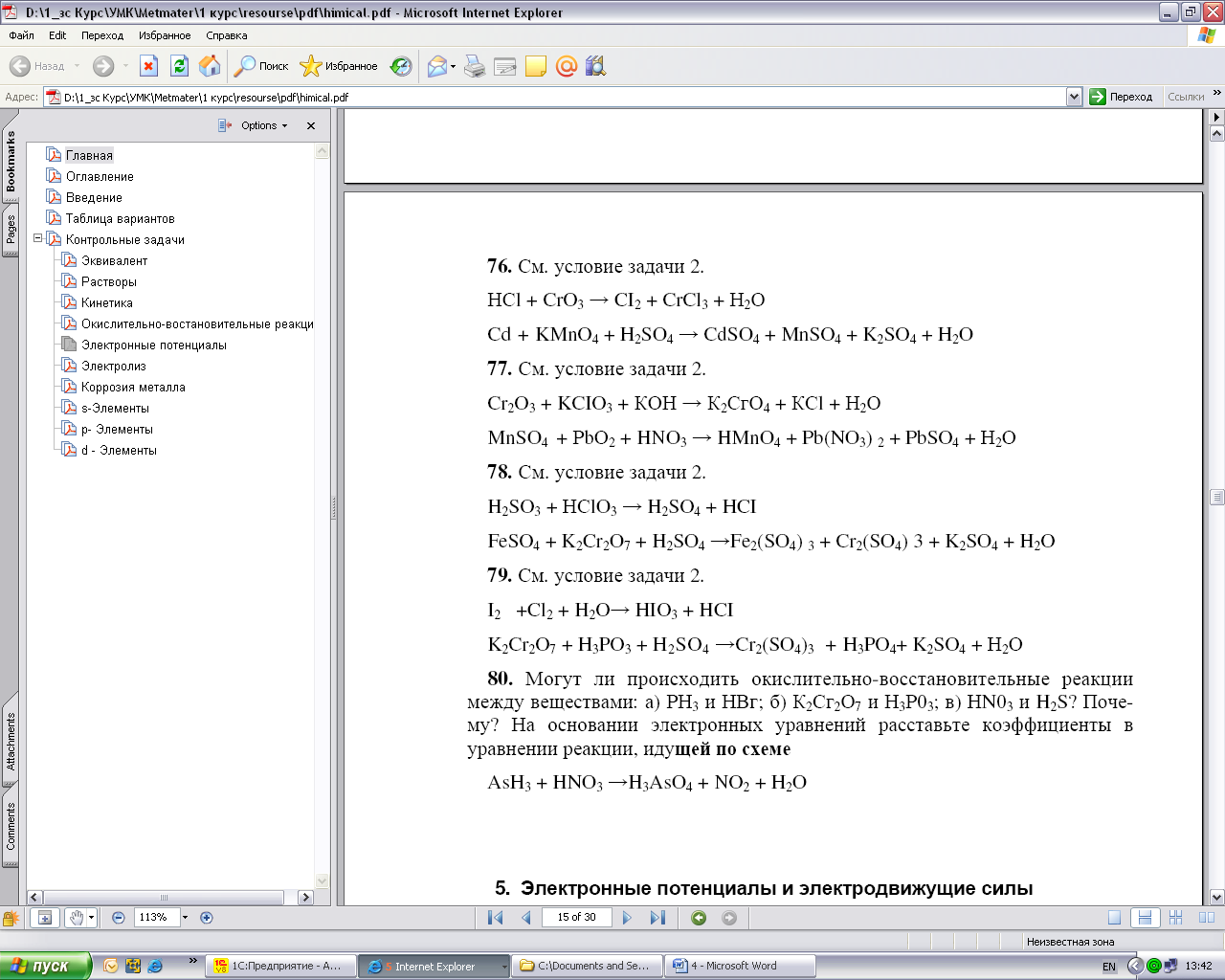 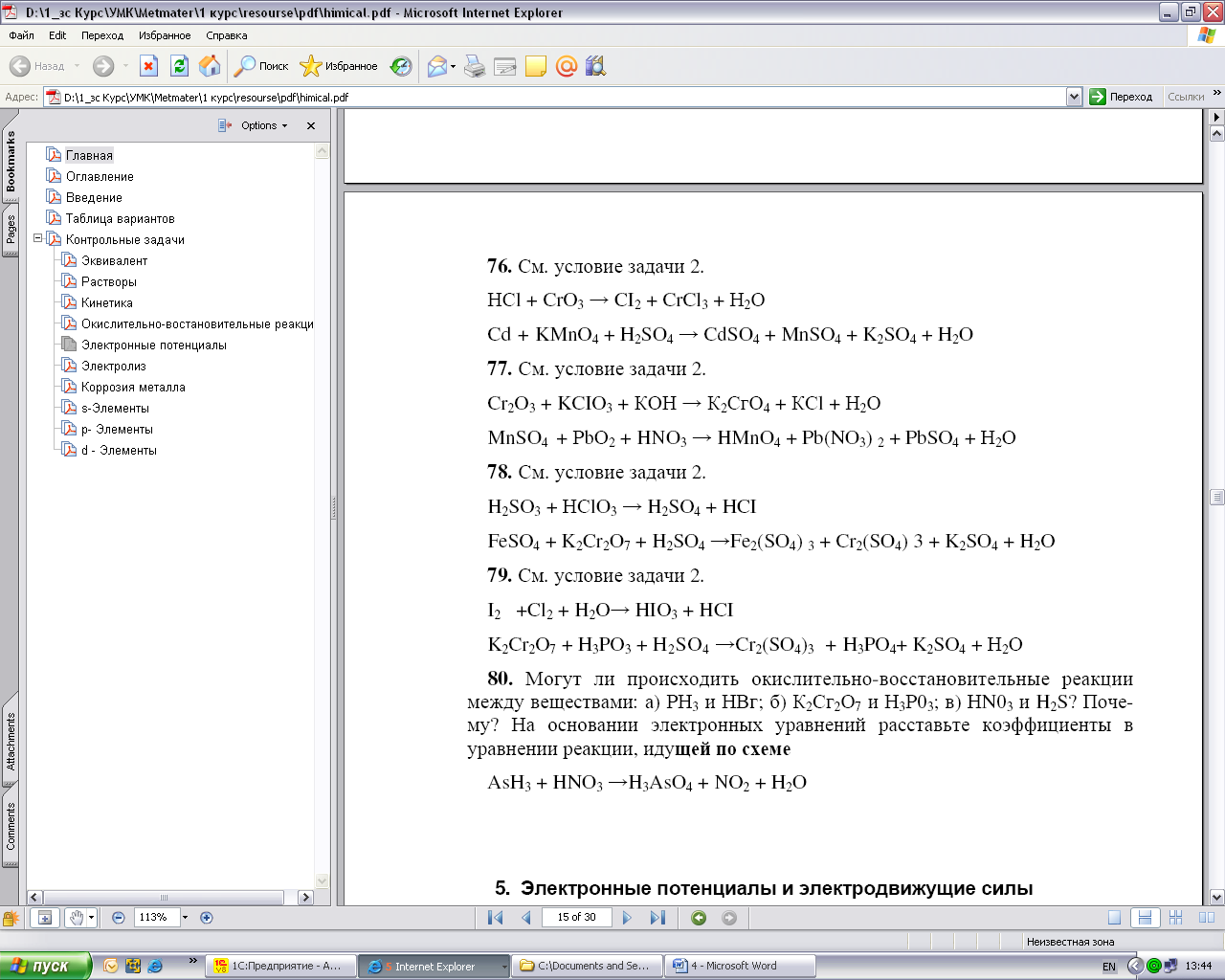 Составьте электронные уравнения. Расставьте коэффициенты в уравнениях реакций. Для каждой реакции укажите, какое вещество является окислителем, какое – восстановителем; какое вещество окисляется, какое – восстанавливается.